【今日主題】耶穌平靜風和海講員︰唐華弟兄經文︰馬可福音4:35~41大綱:一、基督能力的真實二、基督能力的巨大三、基督能力至高無上四、神的同在使人懼怕五、耶穌眷顧的能力六、實踐：遭遇困難時基督徒應有的態度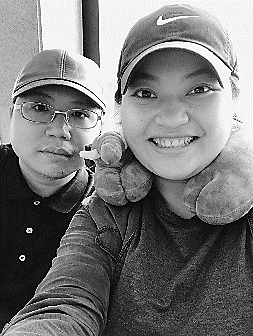 本週各項聚會今日	09:30	兒童主日學		09:45	主日講道	唐 華弟兄		09:45	中學生團契		11:00 《擘餅記念主聚會》		11:00 	慕道班、初信造就班		14:10 	弟兄讀書會	週二 19:30	英文查經班週三	19:30	交通禱告會	陳宗賢弟兄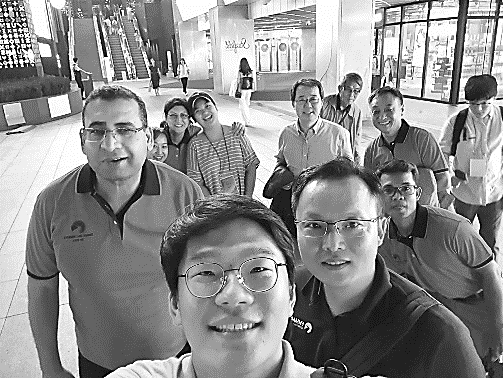 週四	14:30	姊妹聚會	曾嘉惠姊妹		15:30	姊妹禱告會	郭月琴姊妹週五	19:00	小社青	查經聚會		19:00	愛的團契	希伯來書七週六	14:00	大專團契	查經聚會	18:00	社青團契	讀書會本教會【培靈主日】9/22時間︰9月22日(日)上下午共兩堂講員︰葉提多弟兄（改革宗神學院）上午主題9:45~11:00   --伊甸園的國度律法   創世記1.26-3.6。雅各書2.8-12下午主題2:10~4:00   --才德的婦人與基督的律法   箴言 31:10-31; 加拉太書 6:2觀摩《以馬忤斯東亞會議》的感動馬鈺婷姊妹感謝主，今年教會邀請我和任駿哥到韓國首爾觀摩《以馬忤斯東亞區會議》的進行。透過此會議，讓我更多的認識神在不同國家中所做的工作，「以馬忤斯課程」的教材不只是為了讓弟兄姊妹容易了解上帝對我們說的話，研讀的人絕不能只讀教材本身，而是藉由教材親自去閱讀聖經。在會議中，來自蒙古、約旦、印度的同工分享，讓我十分感動、很受激勵。蒙古宣教士分享了在蒙古的以馬忤斯同工裡，有一位行動不便的女士，是他們的全職翻譯同工，她全身上下只有頭部可以稍微轉動，其它就剩下右手的手指頭可以動，而上帝使用她來祝福在蒙古還未信主的人們。蒙古不像臺灣的生活機能樣樣好，有好多住在沙漠地區的人都沒有聽過福音。蒙古的同工必須先到郊外拜訪住在蒙古包的人們，並且透過以馬忤斯的課程邀請他們一起學習神的話，上帝在蒙古有好棒的工作，讓那裡的未信者有願意認識神的心。即使路程一趟要好幾個小時的長途跋涉，他們也願意到教會去認識神。不只透過會議了解上帝在每個國家所做的工作；在每天的晨禱中，透過上帝的邀請，我們也一起向神獻上感謝、為每個國家禱告。透過禱告與交流，特別了解了在約旦和印度對基督教信仰敏感的地區，他們所作的福音事工，讓我更深的感受到不管在任何情況下，只要神掌權我們就不用擔心，他們雖處在迫害中，但他們仍看到希望，而外在的逼迫並不會讓他們放棄信仰，而是使他們更強壯！開會之餘能跟不同國家的弟兄姊妹一起認識彼此，真的覺得很滿足，不管國籍和年齡，在耶穌裡我們都是一家人。在韓國地區有著很具規模的以馬忤斯學校。弟兄姊妹們願意裝備自己，甚至花好幾年的時間來完成以馬忤斯的課程。在日本的弟兄則是用錄音製作成CD的方式，讓平常忙碌的上班族，用聆聽的方式來完成課程。資源太多的時候，我們該如何選擇適合我們的教材呢？我們不應該囫圇吞棗，什麼都接收，而是需要一顆願意更多認識神的心。不僅僅是認識神，更要將神的話實踐在生活裡。雖然我們早知道這老掉牙的真理，但要實踐出來真的不容易。目前我們的教會有些團契正在研讀以馬忤斯課程，你也可以下載以馬忤斯的應用程式完成部分的課程。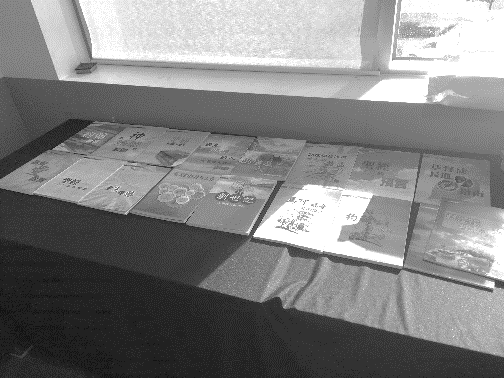 上帝真的很愛我們，雖然我們常有藉口拒絕來到神面前，但神卻永不放棄每一個讓我們認識祂的機會。祂讓我們擁有很多的資源，可以來讀祂的話；而教材雖多元、雖豐富，若是不去使用，怎能發揮它的價值呢？我們必須下定決心，想想當初受洗的時候，是如何承諾上帝要更多的來認識祂？這次我們也承諾上帝，以完成每一個的課程來回應祂的邀請吧！【追思聚會】本教會戴國瑞弟兄於8月5日安息主懷，擬定於9月7日上午10:30舉行追思聚會。地點在本教會會堂，敬請關心及參加。【受浸報名】本教會預定於9月29日舉行受浸，已信主仍未受浸者，請向教會辦公室報名，以安排受浸前談話。讀聖經的良伴~~《以馬忤斯聖經課程》《目前已完成的中文課程如下》臺北市中正區100南海路39號。電話（02）23710952傳真（02）23113751臺北市中正區100南海路39號。電話（02）23710952傳真（02）23113751…神要親自與他們同在，作他們的神。神要擦去他們一切的眼淚；不再有死亡，也不再有悲哀、哭號、疼痛，因為以前的事都過去了。」                                                     啟示錄21:3~4台北基督徒聚會處          第2597期  2019.09.01網站：http://www.taipeiassembly.org	年度主題：坐蔭蘋果樹˙喜嘗甘甜果		主日上午	主日下午 	下週主日上午	下週主日下午	聚會時間：9時45分	2時10分	9時45分	2時10分	司     會：羅煜寰弟兄		呂允仁弟兄	領        詩：賴映良弟兄 	弟兄讀書會	賴大隨弟兄	九月份同工會	司     琴：	俞齊君姊妹		王清清姊妹	講     員：唐  華弟兄			下週講員：劉耀仁弟兄	本週題目：耶穌平靜風和海	下週主題：神應許、人持守	本週經文：馬可福音4:35~41	下週經文：創28:15 ，啟3:19-21	上午招待：蔣震彥弟兄 林和東弟兄	下週招待：施兆利姊妹 李詠嫻姊妹		楊晴智姊妹T-101-1遇見耶穌的人+最偉大的人T-102神的僕人（馬可福音）T-103世人的救主（路加福音）T-104約翰福音淺釋T-105聖經教導什麼T-106重生得勝T-301聖經每卷概要T-303藉受洗埋葬自己T-304主的晚餐T-305神對婚姻的藍圖T-309基督愛教會TT-120基督信仰淺探NT-522約翰書信T-308聖經預言T-202基督徒長進指南OT-601創世記OT-602出埃及入迦南（出、利）T-302-T聖靈的位格與工作T-316聚會處的特色T-111初信者靈糧T-212按真理而行NT-500新約概論T-312按正義分解真理的道T-109靠主得人T-504約翰福音T-501馬太福音T-201基督徒生活課程T-203聖經基本要道T-230蒙神稱許的研經